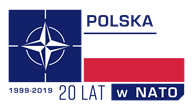 Świdwin 03.09.2019r.Dotyczy: postępowania na „przeglądu systemu sterowania strzelnicy”.	Zamawiający informuje, że modyfikuje treść zaproszenia poprzez dodanie 
 pkt.9, następującej treści:„9. W przypadku niewystarczającej ilości środków finansowych, zamawiający zastrzega sobie prawo do zmniejszenia zakresu wykonywanej usługi, w zależności 
od możliwości finansowych i potrzeb zamawiającego”. Pozostałe zapisy zaproszenia pozostają bez zmian.                                                                             DOWÓDCA  21 BAZY LOTNICTWA TAKTYCZNEGOz upoważnienia     KIEROWNIK SEKCJI ZAMÓWIEŃPUBLICZNYCH(-)   Karolina JACKIEWICZAgata Wietrak 261 533 509 03.09.2019r.